+Course IdentityCourse IdentityCourse IdentityCourse IdentityCourse Name/BlockFinancial managementFinancial managementFinancial managementFacultyBusiness and EconomicsStudy programManagementCode-Credits weight3GroupStudy ProgramType of CourseCompulsorySemester2AvailabilityLimited to Study ProgramLearning MethodClassroom SessionMediaBlendedCourse Cluster/BlocksCore CoursesPrerequisiteManagement Science and Art, Introductory Accounting2. Course DescriptionThis course discusses how companies achieve their goals by way of increasing company values through financial management decisions. These financial decisions cover investment decisions, funding decisions, and asset management decisions. Investment decisions refer to the investment decisions in the real sector and the financial sector, both long term and short term. Funding decisions include the selection of funding sources and their combination, between equity (including retained earnings) and debt. Asset management decisions are related to how the company manages its assets, both current assets and fixed assets used for company operational activities. In principle, the Financial Management course addresses three main parts of financial decision making: financing decisions, investment decisions, and dividend policy. These decisions are essential in order to achieve the company's goals of creating and increasing the company value.Learning OutcomesLearning OutcomesLearning OutcomesLearning OutcomesCPL CodesFormulation of Graduate Learning Outcomes (CPL)CPMK CodesFormulation of Course Learning Outcomes 
(CPMK)S3To be responsible, dedicated and discipline based on sincerity, honesty and integrity in working according to their respective fields carefully and thoroughly based on courage to voice and put forward the common goodCPMK 1To understand important concepts and identify the scope of company financial managementKU1To make decisions to solve management development problems by taking heed on and applying humanities values based on analytical or experimental studies of information and dataCPMK 2To understand the function and usefulness of financial statements to increase company valueP1To master theories, methods and functional management concepts (Marketing, Finance, Human Resources, Strategy, and Operations) and their development to be applied in the real worldCPMK 3To evaluate investment projects and or securities and their risks and returns responsibly, carefully and thoroughlyP3To design and apply management functional concepts into problem-solving and innovative business ideas to solve problems and contribute positively to economic developmentCPMK 3To understand and make short-term and long-term financial management decisions (working capital and capital budgeting) responsibly, carefully and thoroughlyKK1To master and apply concepts and theories in the field of management in social and economic lifeCPMK 4To understand the mechanism of funding sources both from short-term debt, long-term, and own capitalKK2To develop ideas and translate the spirit of innovation to solve problems related to the field of managementCPMK 4To understand important mechanisms and theories in dividend policyLearning Materials and Main ReferencesLearning Materials and Main ReferencesLearning MaterialsOverview of financial management and financial environment analysisThe Time Value of MoneyRisk and ReturnThe Valuation Analysis Overview of Working Capital Management Cash and Marketable Securities ManagementAccounts Receivable and Inventory ManagementShort-Term FinancingCapital Budgeting and Estimating Cash Flows Capital Budgeting Techniques Cost of CapitalCapital Structure DeterminationOperating and Financial LeverageDividend PolicyMain ReferencesVan Horne, James C. and John M. Wachowicz, Jr, 2014, Fundamentals of Financial Management, 15th Edition, Prentice Hall, UK..Harjito, D.A dan Martono, 2021. Manajemen Keuangan. Edisi 3, Ekonisa Financial Cases on the following topics: Valuation, Financial Statement Analysis, Working Capital Management, Capital Budgeting, and Long-Term FinancingDate: February 10, 2021Date: February 04, 2021Date: February 01, 2021Approved by the DeanExamined by the Head of the Study ProgramPrepared by: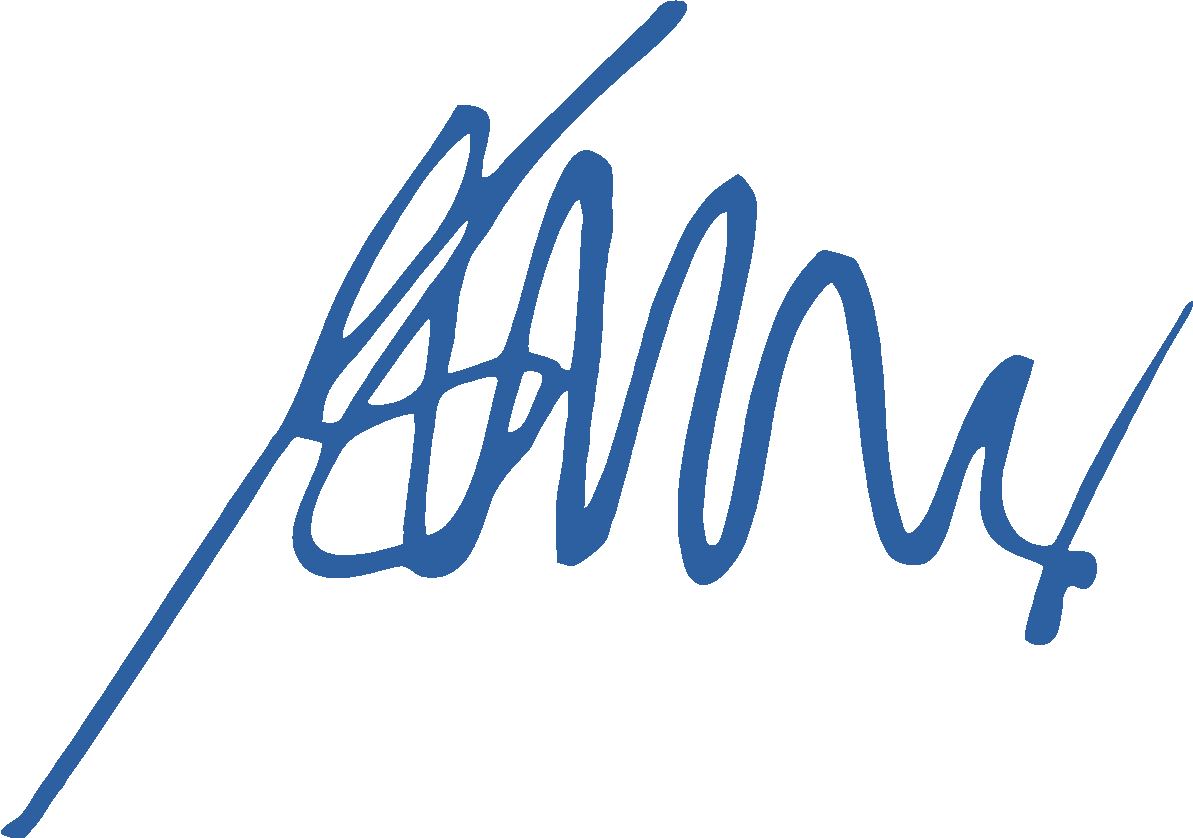 Prof. Jaka Sriyana, SE., M.Si., Ph.DAnjar Priyono, SE, M.SI, Ph. DDr. D. Agus Harjito, M.Si, CFP